EL CORONAVIRUSBusquemos información de lo que nos pasa hoy en día sobre la Pandemia “Coronavirus”.Te dejo algunos códigos QR que te pueden ayudar a buscar información.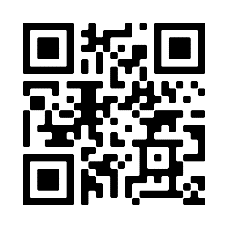 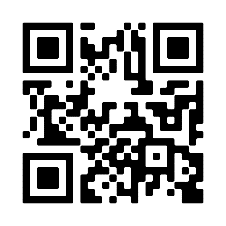 Responde las siguientes preguntas:¿Sabes lo que es el Coronavirus?Responde: ¿Está pasando solo en Chile o también en otros países? Responde: ¿Qué medidas podemos tomar para no contagiarnos? Responde: Ahora vas a buscar una hoja de oficio y vas a anotar 4 cuidados básicos que puedes tener con tu familia para no contagiarte este virus. Puedes decorarlo para que sea bien llamativo.Pégalo en un lugar de la casa que todos lo puedan ver para tener los cuidados para no contagiarse como familia. AUTOEVALUACIÓN A continuación, lee con mucha atención y responde marcando con una “X”.INDICADORESLOGRADO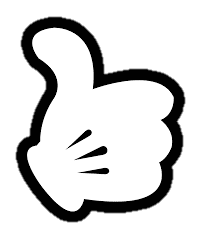 POR LOGRARInvestigué las 3 preguntas realizadas.Respondí al menos 2 de las 3 preguntas realizadas.Escribí al menos 3 de 4 cuidados básicos en esta Pandemia.Ocupe letra clara y legible para que otros lo lean.